新規畜犬登録申請書　　　　　　　　　　　　　　　　　　　　　　　　　　　　　　　　年　　月　　日■注射等の料金について（犬１頭につき）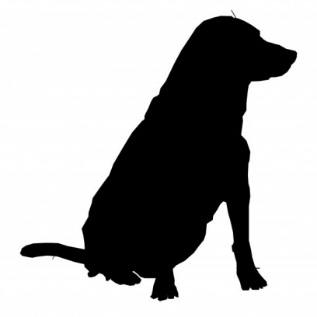 ※鑑札と注射済票（アルミ製）は、直ぐ首輪に取り付けてください。（再発行は有料です。）生後９１日以上の犬の飼い主は、飼い主になってから３０日以内に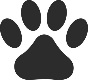 畜犬登録（生涯１回）、狂犬病予防注射（毎年１回）上記による鑑札と注射済票を飼い犬に装着すること が法律により義務づけられています。（狂犬病予防法第４条）犬の名前生年月日生年月日年　　月　　日年　　月　　日年　　月　　日年　　月　　日年　　月　　日性　　別オス・メスオス・メスオス・メスオス・メスオス・メスオス・メス種　　類種　　類犬の体格大・中・小大・中・小大・中・小大・中・小大・中・小大・中・小毛の色毛の色白･黒･茶その他(　　　)白･黒･茶その他(　　　)白･黒･茶その他(　　　)白･黒･茶その他(　　　)白･黒･茶その他(　　　)毛の長さ長い・短い長い・短い長い・短い長い・短い長い・短い長い・短い耳の形耳の形直　・　垂直　・　垂直　・　垂直　・　垂直　・　垂尾の形長・直　　長・巻　　長・直　　長・巻　　長・直　　長・巻　　長・直　　長・巻　　長・直　　長・巻　　長・直　　長・巻　　長・直　　長・巻　　短・直　　短・巻短・直　　短・巻短・直　　短・巻短・直　　短・巻短・直　　短・巻短・直　　短・巻町内外からの譲り受け　　　　有　　　　　　　　    無　　　　有　　　　　　　　    無　　　　有　　　　　　　　    無　　　　有　　　　　　　　    無　　　　有　　　　　　　　    無　　　　有　　　　　　　　    無　　　　有　　　　　　　　    無　　　　有　　　　　　　　    無　　　　有　　　　　　　　    無　　　　有　　　　　　　　    無　　　　有　　　　　　　　    無　　　　有　　　　　　　　    無　　　　有　　　　　　　　    無飼主の氏名℡　　（　　）℡　　（　　）℡　　（　　）℡　　（　　）℡　　（　　）℡　　（　　）住　　所東彼杵町　　　　　　郷　　　　　　番地東彼杵町　　　　　　郷　　　　　　番地東彼杵町　　　　　　郷　　　　　　番地東彼杵町　　　　　　郷　　　　　　番地東彼杵町　　　　　　郷　　　　　　番地東彼杵町　　　　　　郷　　　　　　番地東彼杵町　　　　　　郷　　　　　　番地東彼杵町　　　　　　郷　　　　　　番地東彼杵町　　　　　　郷　　　　　　番地東彼杵町　　　　　　郷　　　　　　番地東彼杵町　　　　　　郷　　　　　　番地東彼杵町　　　　　　郷　　　　　　番地東彼杵町　　　　　　郷　　　　　　番地鑑札番号注射済番号注射済番号登録手数料注射料（獣医師会納入）注射済票代合計金額登録をされている方０円2,７00円550円3,２50円新規に登録される方3,000円(鑑札代・管理費)2,７00円550円6,２50円